附件一：环评批复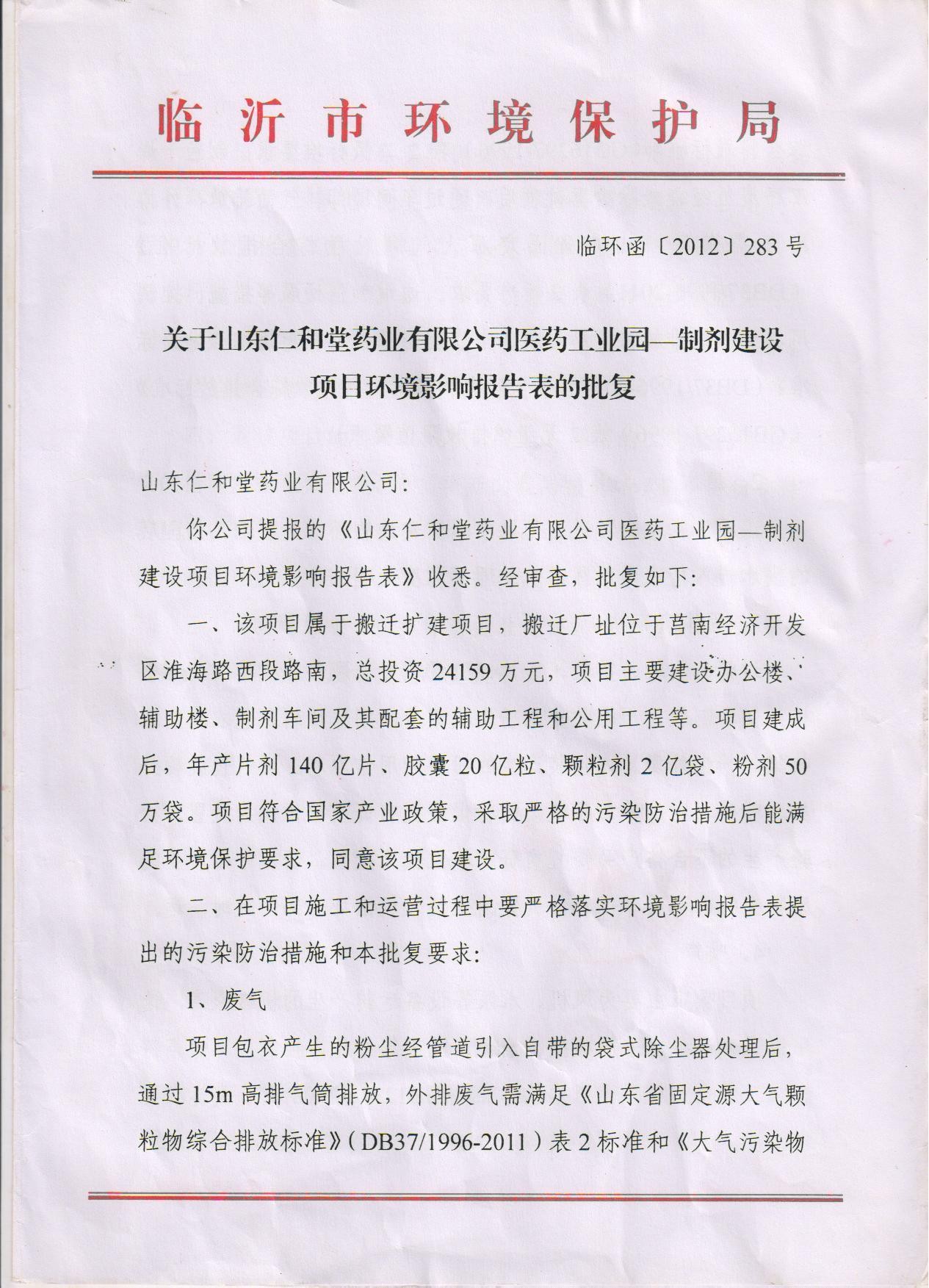 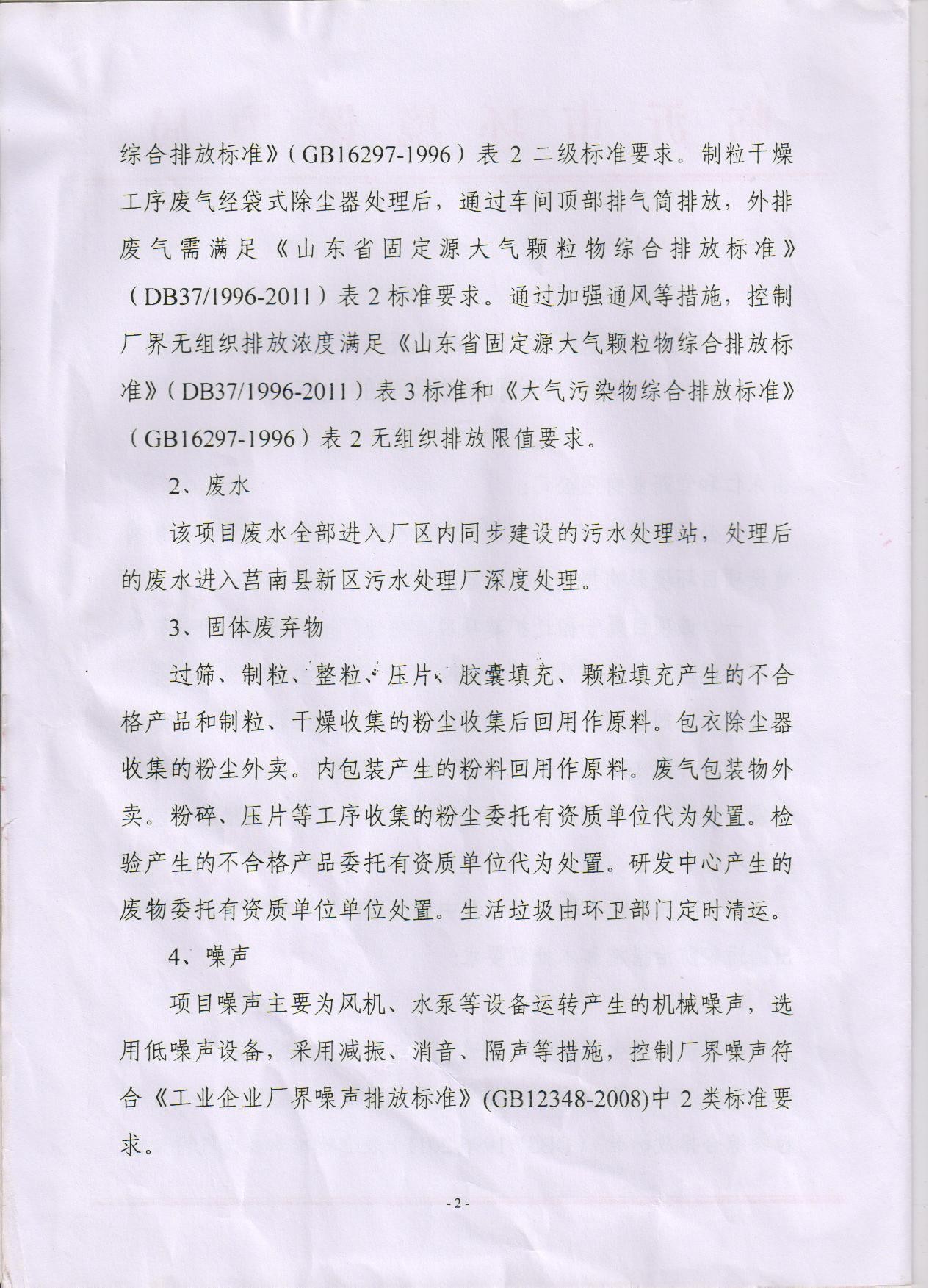 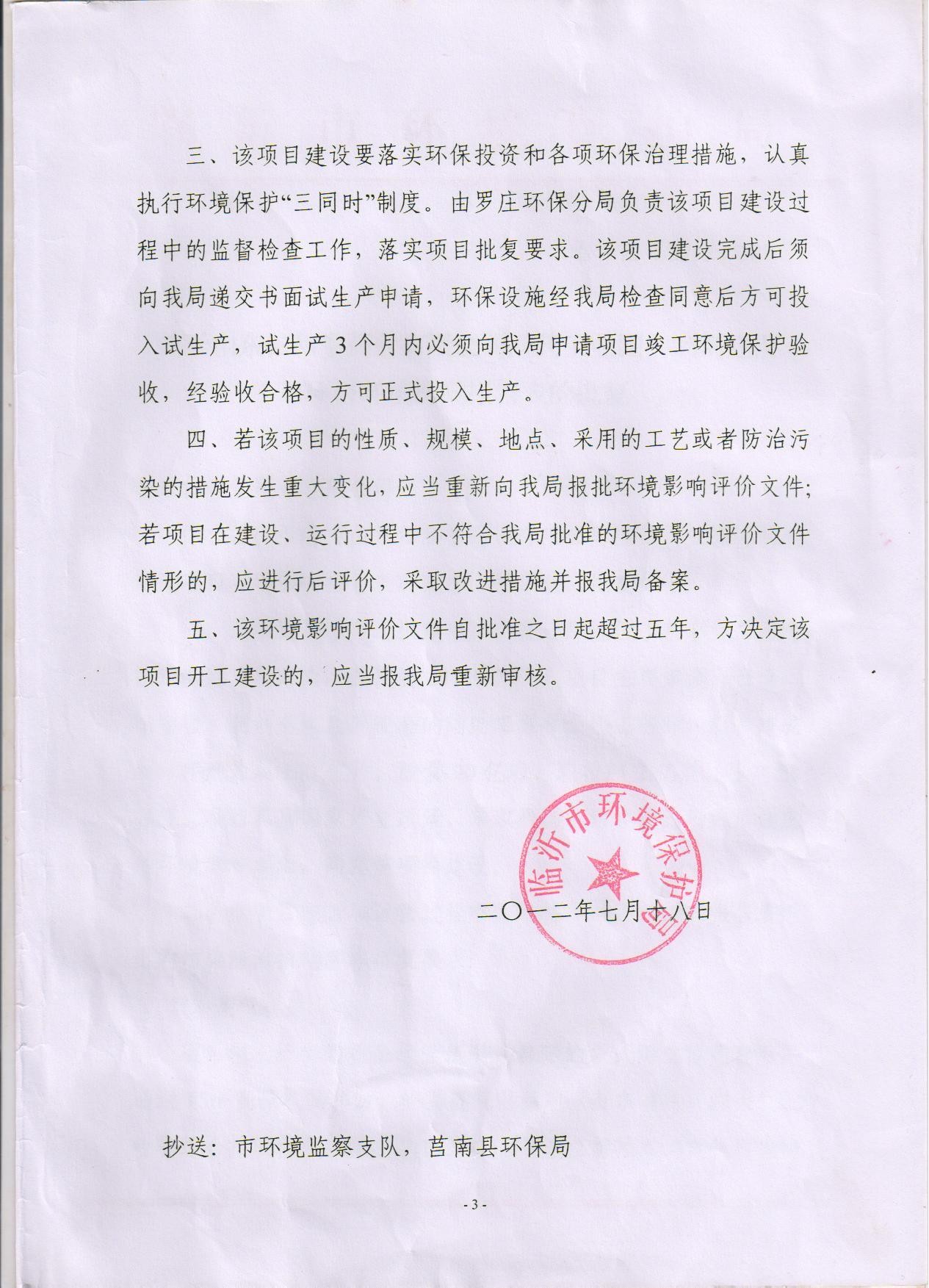 附件二：验收监测委托书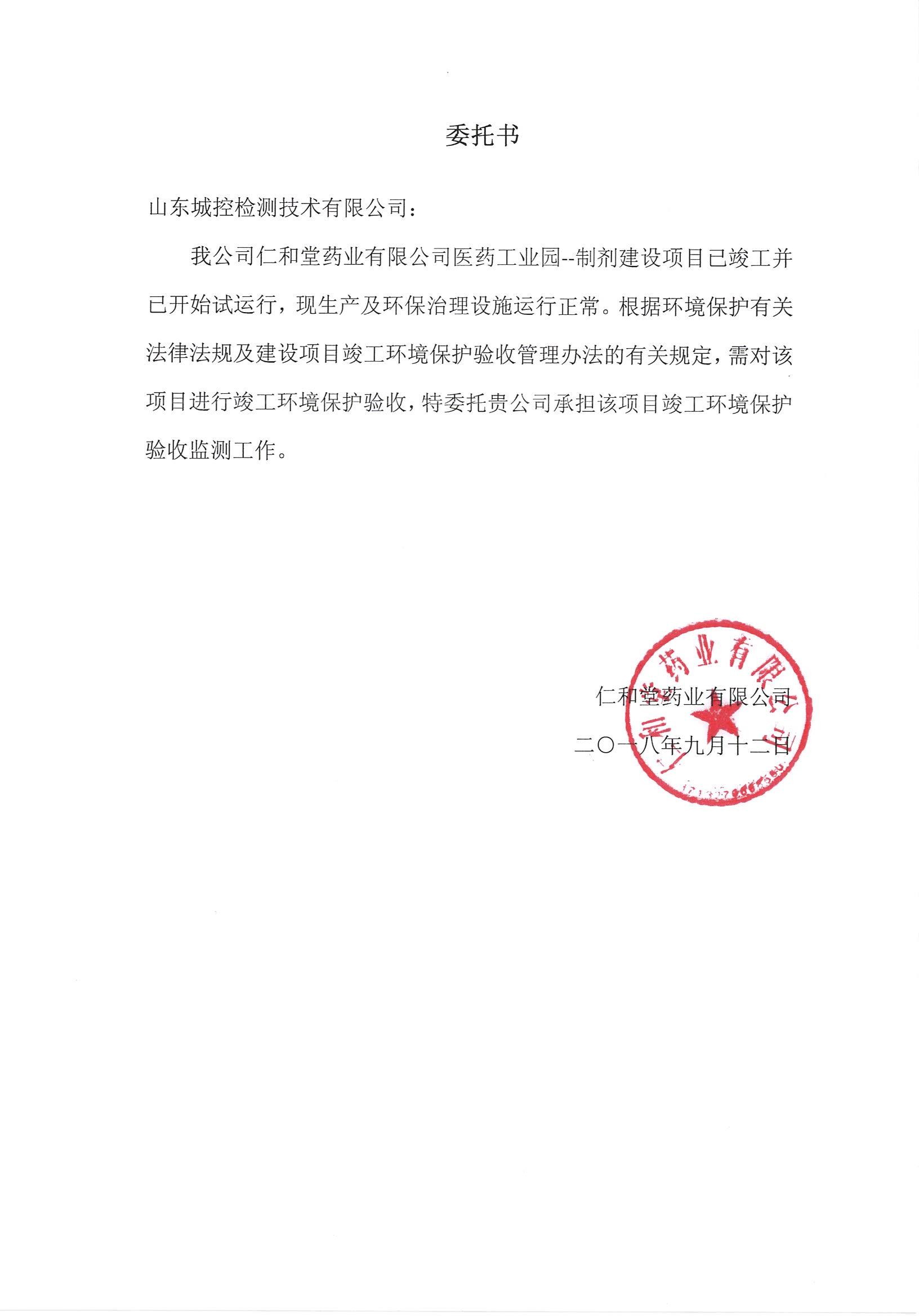 附件三：验收期间工况情况记录表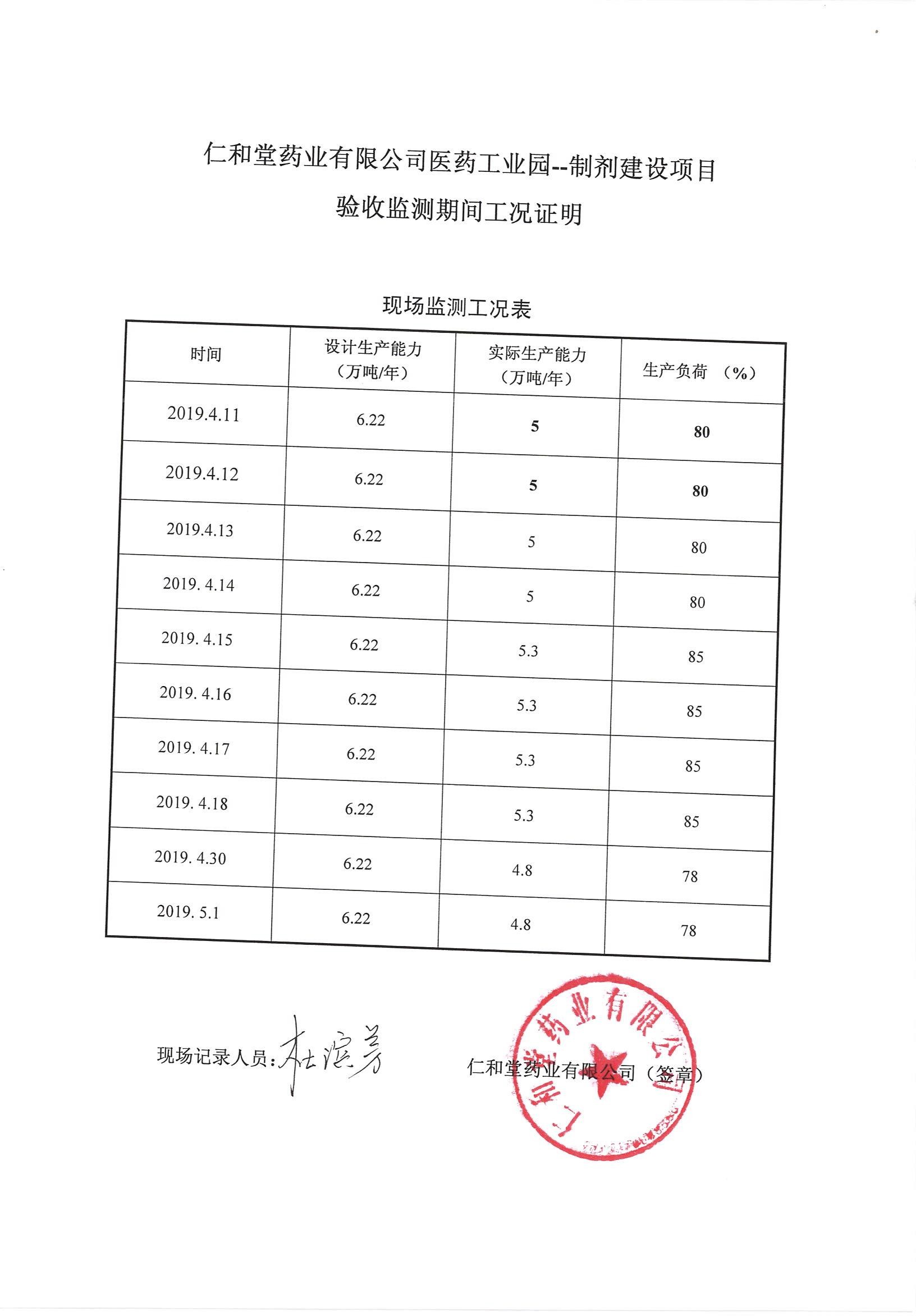 